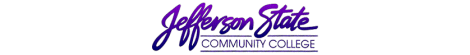 Goal Progress ReportProgram:Business and Information Systems 
Shelby Campus  Report period:2015-2016GoalsRequest & Justification/ResourcesGoal ProgressStrategies Implemented & Follow-upGoal 1:	Maintain classrooms and computer labs with up-to-date hardware and software in order to provide quality instruction.a. Continue to replace computer classroom lab workstations on a 3 year rotational basis. HSB 446 and HSB 451 were replaced and it is time to replace HSB 442.HSB $32,000b. Replace instructional computers in lecture classrooms (HSB 401, HSB 402, HSB 405, HSB 406, HSB 407, HSB 408, HSB 413, HSB 415, & HSB 416)a.  HSB 451 and HSB 446 lab computers were replaced with new computers.b. replaced instructional computers in lecture classrooms from computers replaced from HSB 446.On the Shelby Campus, all objectives for Goal  1 were met in 2012.  It is time to start replacing computer labs again, as it has been three years.Lab computers are typically replaced in a 3-year rotation cycle.It essential that all campuses keep the computer labs current within this 3-year window to allow the implementation of the most recent releases of the Windows OS and MS Office.  Goal 2:	Maintain up-to-date curriculum and courses to prepare students for employment, advancements in employment, or continuing their education at four-year institutionsa. Review course competencies on an annual basis and revise as necessary based on input from faculty, graduates, employers, and/or advisory committee members.b. Review curriculum on an annual basis with input from faculty, employers, former graduates and/or advisory committee members. Recommended changes will be presented to and approved by the department faculty as well as the college’s curriculum committee.c. Send faculty to finish Cisco training for certification for the remaining 4 courses $2,000.a.  All course competencies for all programs were reviewed Fall 2015 and are current.b. Computer Science Advisory Committee met June 2016 at Shelby campus.c. updated network option to include Cisco courses so students get both Microsoft and Cisco exposure. Added CIS 271, CIS 272, & CIS 273. Cisco CCNA II, III, and IV.d. two instructors became Cisco certified so the college is a Cisco Academy and are now approved to teach CIS 263.e. replace CIS 212/213 with C# CIS 215/216.All objectives were met for 
Goal 2 for this year, however, there needs to be ongoing review of curriculum and courses each year.Also, there needs to be a review of all AS transfer degree articulation agreements to bring them up to date with each four-year institution. This is primarily accomplished by the STARS guide which is the articulation agreement for all two and four year institutions in the state. Met at AAHEB regarding updates and changes February 2016.Goal 3:	Maintain up-to-date hardware/software for faculty.Time to replace business faculty computers and OAD faculty workstations to allow faculty up-to-date hardware to facilitate/enhance the development/implementation of distance education courses in the area.  $9,800  Computer science faculty need upgrading Fall 2016.CIS faculty need external USB hard drive replacements for backup $750.On Shelby campus goal 3 was met because it was not time to replace faculty computers last year, but should not be retired because the rotations schedule needs to be maintained, and it is now the time to replace again on the three year cycle.On Shelby Campus, Goal 3 was completed, and should be looked at again in 2016 for next rotation. Now is time for next rotation.Goal 4:	Provide ongoing office support.Replace office manager at Shelby campus July 2015.Goal 4 was met.Because this goal was met, this goal is being retired.Goal 5:	Obtain ACBSP reaffirmation.Annual Conference .$3,000Annual Dues              $1,950 Total ……………………..$4,950Maintain certification.Attend National ACBSP Conference. The BIS Department sent James Calhoun from the Shelby Campus as our representative to the Annual ACBSP convention, in Spring 2015 in Pennsylvania . This part of the goal was met. However, annual dues continue, and annual updates are also required.Since goal 5 was partially met, but since annual updates and dues need to remain in the budget, this goal is not being retired.1. Budget $3000 for BUS Faculty to attend Annual Conference 2. Annual Dues  Budget $1950 Submission date:  9/1/2016Submission date:  9/1/2016Submitted by: Hal Harris, Jr.Submitted by: Hal Harris, Jr.